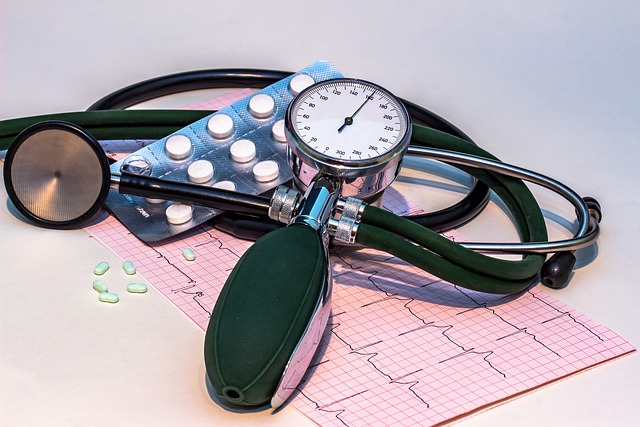 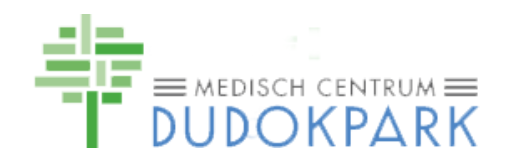 Functie + aantal uren per week: Ervaren POH Somatiek, 27 uur per week met de mogelijkheid tot uitbreiding van uren. Gewenste startdatum: 1 februari of 1 maart 2024 (eerder in overleg mogelijk)Salaris: Conform CAO Huisartsenzorg Wat ga je doen? / De functieSpreekuur DiabetesSpreekuur  Astma/COPDSpreekuur CVRMZeer volledige en ingevoerde patiëntenbestanden in VIP en de deelname aan de ketenzorg via de regionale huisartsenzorgorganisatie.
Wie ben jij? / Wij zoekenI.v.m. vervroegd pensioen van onze huidige POH-S zoeken huisartsenpraktijken van de Sanden en Sonnenschein in Medisch Centrum Dudokpark in Hilversum een bevlogen, enthousiaste en accurate praktijkondersteuner Somatiek voor de chronische zorg van onze patiënten.  Je werkt op één contract voor samenwerkende praktijken. Je hebt voldoende tijd voor de patiënten, zodat je je vak goed kan uitoefenen. We stimuleren het kiezen van eigen nascholingen en opleidingen en houden van laagdrempelig overleggen. 
Wat bieden wij? / Wij biedenEigen ruime spreekkamer.Mogelijkheid om eigen agenda in te delen.Fijne samenwerking met de huisartsen, assistentes, andere POH’s (GGZ, ouderen en GGZ jeugd), diëtisten, oefentherapeuten en podotherapeut in dezelfde gang. Flexibiliteit in indeling uren en dagen.
Enthousiast geworden?Stuur dan je motivatie en CV naar praktijkmanager@mcdudokpark.nl vóór 01-02-2024 t.a.v. Nardi Quinten Zwager, praktijkmanager.